T.C.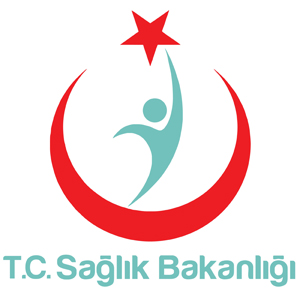 DÜZCE VALİLİĞİDÜZCE ATATÜRK DEVLET HASTANESİUUUU